SULIT												MATEMATIKKertas 1Tahun 4Oktober20191 jamPENTAKSIRAN AKHIR TAHUN 2019TAHUN 4Nama : ………………………………………………………	         Kelas : ………………………MATEMATIKKertas 1Satu JamJANGAN BUKA KERTAS SOALAN SEHINGGA DIBERITAHUKertas soalan ini mengandungi 40 soalan.Jawab semua soalan.Tiap-tiap soalan objektif diikuti oleh empat pilihan jawapan, iaitu A, B, C dan D. Bagi setiap soalan, pilih satu jawapan sahaja. Hitamkan jawapan kamu pada kertas jawapan objektif yang disediakan.Jika kamu hendak menukar jawapan, padamkan tanda yang telah dibuat. Kemudian hitamkan jawapan yang baharu.Rajah yang mengiringi soalan tidak dilukis mengikut skala kecuali dinyatakan.Kamu boleh membuat kerja mengira di ruang kosong di dalam kertas soalan ini.Kertas soalan ini mengandungi 12 halaman bercetak1.	Apakah nilai tempat bagi digit yang bergaris dalam 55 734 ?	A.	Sa					C.	Ratus	B.	Puluh					D.	Ribu2.	Antara yang berikut, nombor manakah mempunyai nilai digit 7 000 ?	A.	65 700					C.	70 000	B.	67 554					D.	95 0763.	3 467 + 24 705 + 11 325 = 	A.	39 497					C.	55 460	B.	41 399					D.	61 2084.	Rajah di bawah menunjukkan satu urutan nombor.	Cari M + N.	A.	23 445					C.	45 475	B.	23 455					D.	46 9005.		        - 8 955 - 23 450 = 25 300	Apakah nombor di dalam petak kosong ?	A.	65 068					C.	43 090	B.	57 705					D.	39 0986.	  -   =	A.						C.		B.						D.	7.	100 x 65 =	A.	650					C.	65 000	B.	6 500					D.	75 0008.	15 hari x 6 = 	A.	12 minggu 6 hari			C.	11 minggu 5 hari	B.	11 minggu 2 hari			D.	10 minggu 3 hari9.	56 098 ÷ 15 = 3 739 baki	A.	 8					C.	12	B.	10					D.	1310.	Syima membeli 3 bungkus jus tembikai. Isi padu sebungkus jus tembikai ialah 	1 ℓ 500 mℓ. Dia menuangkan semua jus tembikai itu ke dalam 5 buah botol. 	Berapakah isi padu, dalam mℓ, sebotol jus tembikai ?	A.	500					C.	900	B.	700					D.	1 00011.	56 x 7 ÷ 4 =	A.	35					C.	98	B.	58					D.	10812.	Rajah di bawah menunjukkan jisim gula-gula di dalam tiga botol.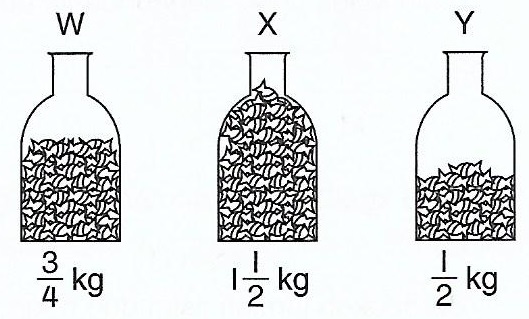 	Berapakah jumlah jisim, dalam kg, semua gula-gula itu ?	A.	1					C.	2	B.	2					D.	313.	Rajah di bawah menunjukkan satu garis nombor.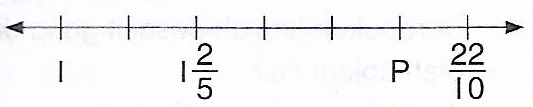 	Hasil tambah manakah sama dengan nilai P ?	A.	1 +  + 				C.	1 +  + 	B.	 +  + 1				D.	 +  + 14.	2.25 + 8.325 = 	A.	10.575					C.	12.575	B.	10.675					D.	12.67515.	Antara yang berikut, jawapan manakah betul ?	A.	9 - 1.25 = 7.75				C.	12 - 9.87 = 2.22	B.	6 - 3.465 = 4.912			D.	10 - 0.536 = 4.6416.	35% dalam bentuk perpuluhan adalah sama dengan ______________.	A.	0.035					C.	3.5	B.	0.35					D.	3517.	Rajah di bawah menunjukkan kawasan yang berlorek pada petak-petak 	yang sama besar.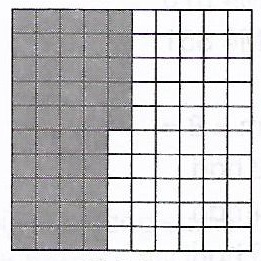 	Berapakah peratus bagi kawasan yang tidak berlorek ?	A.	45%					C.	55%	B.	50%					D.	60%18.	Fairus ada RM28 554.50 dalam akaun simpanannya. Syarikat Fairus telah 	masukkan gajinya sebanyak RM5 560 ke dalam akaun simpanannya. Dia 	keluarkan RM3 800 untuk membeli sebuah telefon bimbit. Berapakah baki 	wang dalam akaun simpanannya sekarang ?	A.	RM25 454.50				C.	RM27 315.50	B.	RM26 708.50				D.	RM30 314.5019.	Rajah di bawah menunjukkan barang yang dibeli oleh Syuhadah.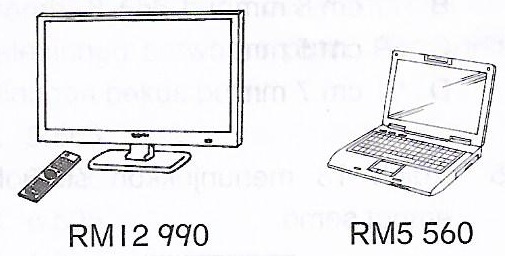 	Syuhadah ada RM35 756.75 dalam akaun simpanannya. Dia membeli 	sebuah televisyen dan dua buah komputer riba. Dia membayar 	menggunakan cek. Berapakah duit bakinya setelah mengeluarkan cek untuk 	pembayaran ?	A.	RM11 646.75				C.	RM12 606.75	B.	RM11 846.75				D.	RM12 866.7520.	Jadual di bawah menunjukkan barang yang dibeli oleh Azhana.	Azhana ada RM10 000. Selepas membeli barang-barang di atas, dia 	membeli beberapa buah kipas angin. Harga sebuah kipas angin ialah 	RM165. Duit bakinya selepas membeli kipas angin ialah RM1 695. Berapa 	buahkah kipas angin yang dibelinya ?	A.	8					C.	6	B.	7					D.	521.	Tempoh satu kursus yang diambil oleh Zulhelmi ialah 4 tahun 3 bulan. Kursus 	itu dibahagikan kepada 3 semester. Berapa lamakah masa untuk satu 	semester ?	A.	1 tahun 5 bulan			C.	2 tahun 2 bulan	B.	1 tahun 9 bulan			D.	2 tahun 5 bulan22.	Sebuah mesin pencetak dapat mencetak 24 keping kertas dalam 3 minit. 	Berapa kepingkah kertas yang dicetak dalam 5 minit ?	A.	10					C.	45	B.	40					D.	5023.	Rajah di bawah menunjukkan seutas tali yang dipotong kepada 4 keratan 	yang sama panjang.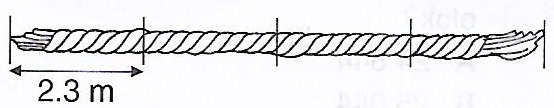 	Dahlia menggunakan 3 keratan tali. Berapakah panjang, tali yang 	digunakannya ?	A.	3.1 m					C.	4.5 m	B.	3.5 m					D.	6.9 m24.	Rajah di bawah menunjukkan jarak antara tiga tempat.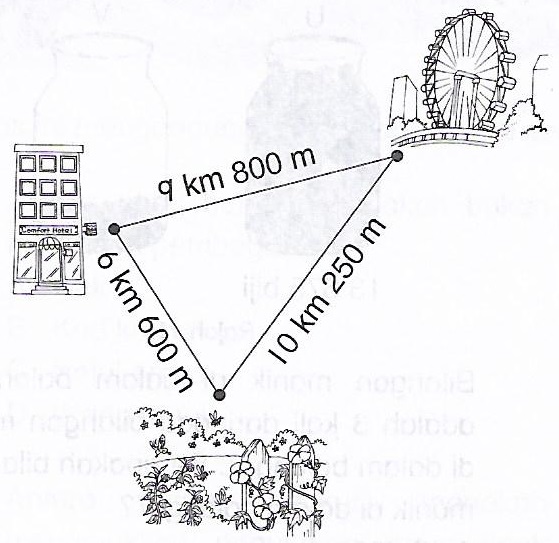 	Keluarga Azman bertolak dari hotel pada waktu pagi dan menuju ke taman 	permainan tema. Selepas itu, mereka mengunjungi taman bunga sebelum 	balik ke hotel. Berapakah jumlah jarak perjalanan mereka ?	A.	21 km 300 m				C.	24 km 500 m	B.	21 km 650 m				D.	26 km 650 m25.	Jadual di bawah menunjukkan jarak dari sekolah ke rumah dua orang murid.	Berapakah beza jarak antara rumah Aufa dengan rumah Aaira dari sekolah?	A.	1 km 500 m				C.	1 km 750 m	B.	1 km 650 m				D.	2 km 750 m26.	Rajah di bawah menunjukkan jisim bagi dua buah kotak yang mengandungi 	buku.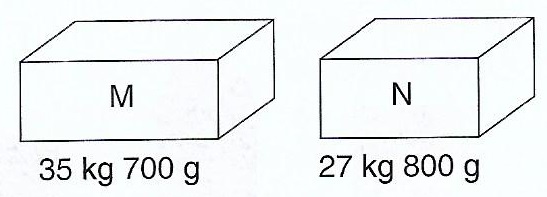 	Berapakah jumlah jisim dua buah kotak ini ?	A.	53 kg 500 g				C.	63 kg 500 g	B.	60 kg 700 g				D.	65 kg 500 g27.	Rajah di bawah menunjukkan jisim tepung di dalam beg plastik.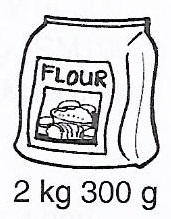 	Arneeza menggunakan 900 g tepung, kemudian dia masukkan 1 kg 300 g 	tepung lagi ke dalam beg plastik itu. Berapakah jisim tepung di dalam beg 	plastik itu sekarang ?	A.	1 kg 300 g					C.	2 kg 900 g	B.	2 kg 700 g					D.	3 kg 100 g28.	69 biji belimbing dimasukkan ke dalam 3 buah kotak. Berapa buahkah kotak 	yang diperlukan untuk memuatkan 345 biji belimbing ?	A.	12						C.	18	B.	15						D.	2529.	Rajah di bawah menunjukkan isi padu air di dalam dua buah bekas, P dan Q.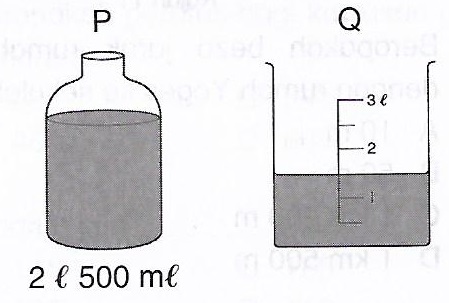 	Siti menuangkan air dari dua bekas ini ke dalam sebuah cerek. Berapakah isi 	padu, dalam ℓ, air di dalam cerek itu ?	A.	2.5					C.	3.5	B.	3.2					D.	430.	Rajah di bawah menunjukkan tiga bekas, P, Q dan R yang berisi cecair.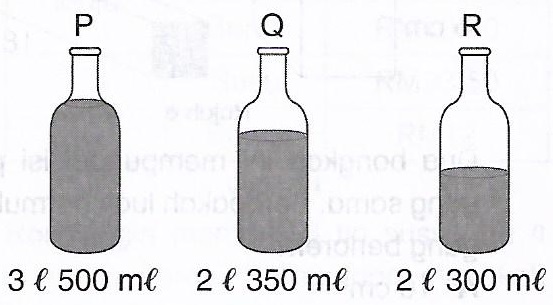 	1 ℓ 600 mℓ cecair dari bekas P dituangkan ke dalam bekas Q. Baki cecair dari 	bekas P dituangkan ke dalam bekas R. Berapakah jumlah isi padu cecair di 	dalam bekas R sekarang ?	A.	4 ℓ 200 mℓ				C.	5 ℓ 200 mℓ	B.	4 ℓ 800 mℓ				D.	5 ℓ 800 mℓ31.	Rajah di bawah menunjukkan sebuah segi tiga.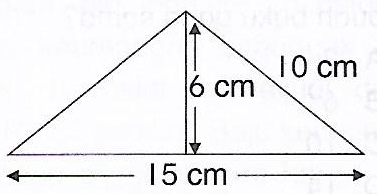 	Berapakah luas, dalam cm2, segi tiga ini ?	A.	30					C.	45	B.	35					D.	4832.	Rajah di bawah menunjukkan sebuah kubus.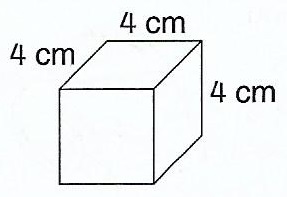 	Kuboid manakah mempunyai isi padu yang sama dengan kubus di atas ?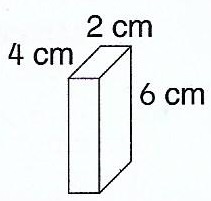 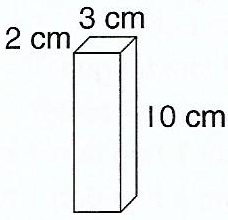 	A.			C.	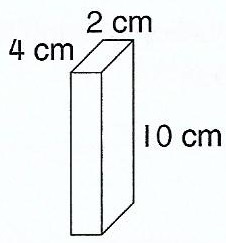 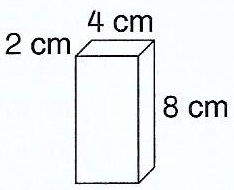 	B.			D.	33.	Antara yang berikut, yang manakah menunjukkan garis selari ?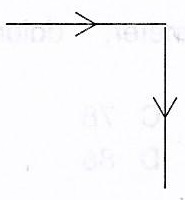 	A.			C.	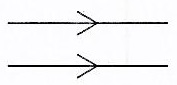 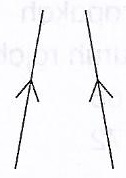 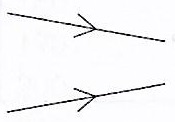 	B.			        D.	34.	Rajah di bawah menunjukkan satu sudut.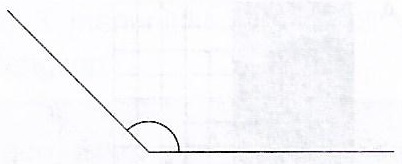 	Apakah nama sudut ini ?	A.	Sudut besar				C.	Sudut tegak	B.	Sudut tirus				D.	Sudut cakah35.	Rajah di bawah menunjukkan kedudukan empat orang murid.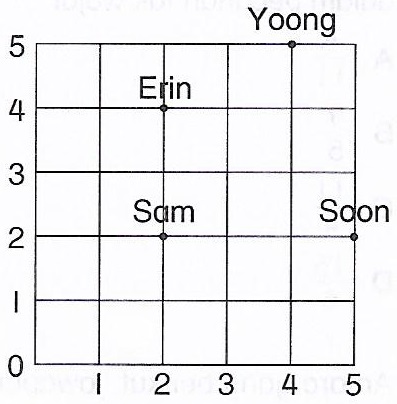 	Siapakah yang berada pada baris yang sama ?	A.	Soon dan Sam			C.	Erin dan Sam	B.	Yoong dan Soon			D.	Erin dan Yoong36.	Rajah di bawah menunjukkan kedudukan beberapa jenis haiwan.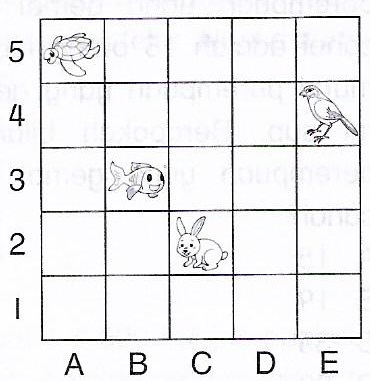 	Berdasarkan rajah di atas, apakah haiwan yang berada di B3 ?	A.	Penyu					C.	Arnab	B.	Ikan					D.	Burung37.	Rajah di bawah menunjukkan dua balang, U dan V yang berisi dengan 	manik-manik.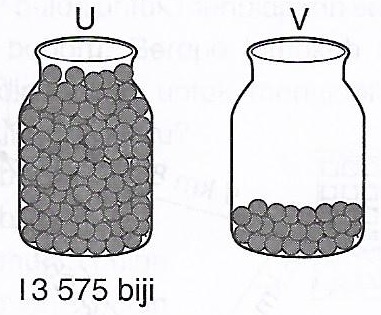 	Bilangan manik di dalam balang U adalah 3 kali daripada bilangan manik di 	dalam balang V. Berapakah bilangan manik di dalam balang V ?	A.	3 900					C.	4 675	B.	4 525					D.	4 82538.	Rajah di bawah ialah carta palang yang menunjukkan bilangan murid tahun 	empat Sekolah Kebangsaan Seri Kembangan.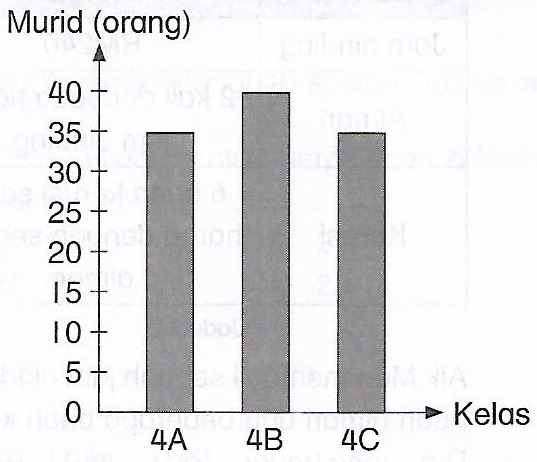 	Bilangan murid perempuan di dalam tiga kelas itu ialah 48 orang. Berapakah 	bilangan murid lelaki di dalam tiga kelas itu ?	A.	35					C.	54	B.	40					D.	6239.	Rajah di bawah ialah carta palang tidak lengkap yang menunjukkan 	bilangan buku latihan yang disemak oleh seorang guru.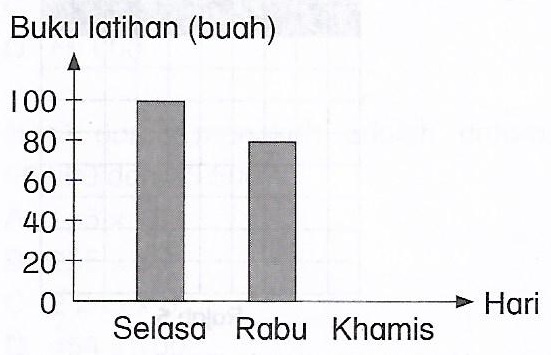 Guru itu menyemak 240 buah buku latihan dalam tiga hari itu. Berapakah 	bilangan buku latihan yang disemaknya pada hari Khamis ?A.	100					C.	60B.	80					D.	4040.	Rajah di bawah menunjukkan makanan kegemaran murid-murid.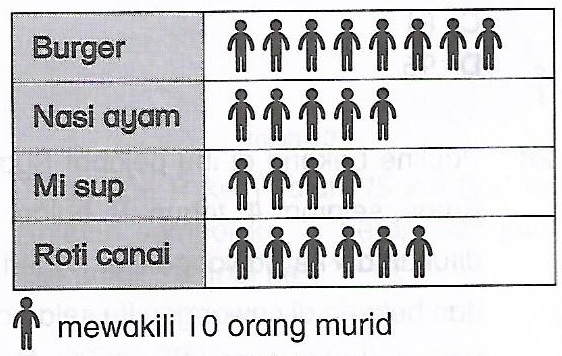 	Berapakah beza bilangan antara murid yang gemar makan burger dengan 	murid yang gemar makan mi sup ?	A.	40					C.	60	B.	50					D.	70Kertas soalan tamatSKEMA JAWAPANCBADBBBADCCBDAABCDADABDDCCBBDACBADABBDCAISI KANDUNGAN SOALANKuantitiBarangHarga seunit6KerusiRM1803AlmariRM1 5002MejaRM950MuridJarakAufa4 km 550 mAaira6 km 300 mNo. SoalanTopik1Nombor hingga 100 0002Nombor hingga 100 0003Tambah4Tambah5Tolak6Tolak (pecahan)7Darab8Darab (masa & waktu)9Bahagi10Bahagi (isipadu cecair)11Operasi bergabung12Pecahan (jisim)13Pecahan14Perpuluhan15Perpuluhan16Peratus17Peratus18Wang19Wang20Wang21Masa & waktu22Masa & waktu23Panjang24Panjang25Panjang26Jisim27Jisim28Bahagi29Isi padu cecair30Isi padu cecair31Ruang32Ruang33Ruang34Ruang35Koordinat36Koordinat37Kadaran38Perwakilan data39Perwakilan data40Perwakilan data